Факультет русской филологии и документоведения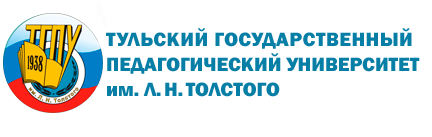 Центр дополнительного и профессионального образованияобъявляет наборна программу дополнительного образования«ENGLISH FOR TOUR GUIDES»Что Вы знаете об истории, достопримечательностях, архитектуре, знаменитых людях города Тулы?Можете ли Вы провести экскурсию для международной группы туристов?Если хотите научиться – добро пожаловать на курс«ENGLISH  FOR TOUR GUIDES»!Вы сможете– пополнить активный словарь лексическими единицами по теме;– освоить необходимые грамматические конструкции;– узнать что-то новое о главном городе области и применить эти знания в «полевых» условиях реальной межкультурной коммуникации.Все успешно завершившие курс получат сертификаты установленного образца, которые займут достойное место в Вашем портфолио.Запись на программы производитсяв  Центре дополнительного и профессионального образования (учебный корпус № 4, ауд. 98, тел. 35-78-12).